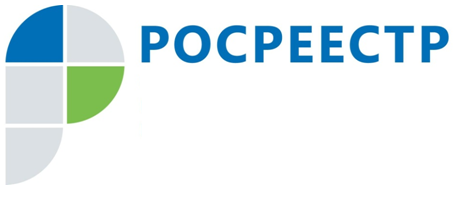 Вовремя прекращать право собственности на снесенный домУправление Росреестра по Тульской области рекомендует жителям вовремя прекращать право собственности на снесенный дом, чтобы не платить за него лишний налог. Иначе сведения о доме будут храниться в Едином государственном реестре недвижимости и направляться в Федеральную налоговую службу.Владельцы недвижимости сталкиваются с ситуацией, когда старенький дом уже снесен, а на него приходит налог. Такое зачастую случается по причине того, что гражданин не снял дом с кадастрового учета и не прекратил право собственности.Чтобы снять объект недвижимости с учета, необходимо обратиться к кадастровому инженеру и подготовить акт обследования, который подтверждает прекращение существования дома.Заявление на одновременное снятие с кадастрового учета и прекращение права собственности, акт обследования можно подать через МФЦ или через личный кабинет на портале Росреестра (в данном случае необходима электронная цифровая подпись). 